เรียน ผู้เข้าอบรม รุ่นที่ 15 ตามรายชื่อนี้ดังแนบ ให้ตอบรับการเข้าอบรมทางไลน์ผ่านคิวอาร์โค้ด นี้ด้วยค่ะ ให้ตอบรับภายวันที่ 9 มีนาคม 2561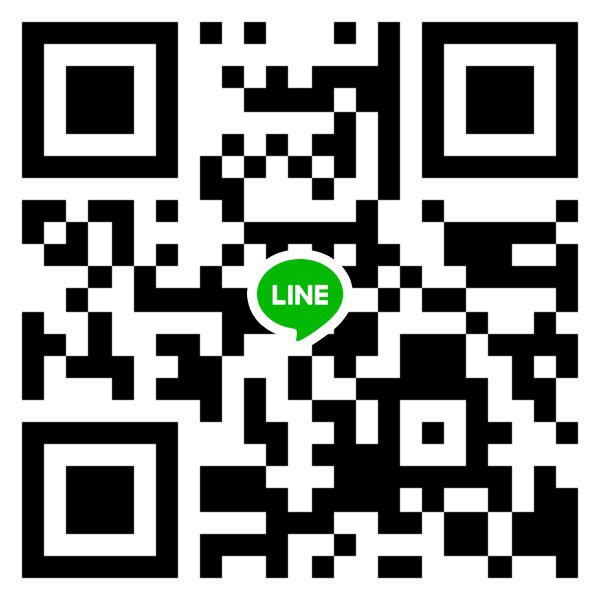 